Протокол решения жюри Приморского района Санкт-Петербургаоб итогах районного этапа регионального конкурса детско-юношеского творчествапо пожарной безопасности «Неопалимая Купина»Санкт-Петербург                                                                                   «20» февраля 2024 годаПрисутствовали:Председатель жюри: заместитель начальника управления – начальник ОНДПР Приморского района управления по Приморскому району ГУ МЧС России по г. Санкт-Петербургу - Гогохия Ираклий Юрьевич.Члены жюри: председатель совета Приморского отделения СПб ГО ВДПО Решетов К.Н., инспектор ОНДПР Управления по Приморскому району Чепелянская В.Д., инструктора ПП ПЧ (профилактической) СПб ГКУ «Пожарно-спасательный отряд Приморского района» Суворова Т.И., Аксельрод А.С., специалист СОД Приморского отделения СПб ГО ВДПО Воронина К.А.Повестка дня:Подведение итогов районного этапа регионального конкурса детско-юношеского творчества по пожарной безопасности «Неопалимая купина».По вопросу выступили: председатель совета Приморского отделения СПб ГО ВДПО Решетов К.Н., инспектор ОНДПР Управления по Приморскому району Чепелянская В.Д., инструктора ПП ПЧ (профилактической) СПб ГКУ «Пожарно-спасательный отряд Приморского района» Суворова Т.И., Аксельрод А.С.., специалист СОД Приморского отделения СПб ГО ВДПО Воронина К.А.В районном этапе Конкурса приняло участие всего 72 ребёнка, представлено всего 69 работ, 40 работ победителей и призеров из 16 учреждений Приморского района Санкт-Петербурга, из них:По результатам работы, жюри постановили:Направить работы победителей (1-ое место) по номинациям в каждой возрастной группе, для участия в региональном этапе Конкурса:Председатель жюри__________________________ Гогохия И.Ю.Члены жюри:_______________________________  Решетов К.Н.                       _______________________________  Чепелянская В.Д.                       ________________________________ Суворова Т.И.                        ________________________________ Аксельрод А.С.                        ________________________________ Воронина К.А.Учреждение (ДОУ, ОО, ДХШ, детский дом и пр.)Кол-во детейКол-во работГБДОУ детский сад № 1944ГБДОУ детский сад № 2822ГБДОУ детский сад № 5811ГБДОУ детский сад № 752020ГБОУ школа № 19966ГБОУ школа № 42877ГБОУ школа № 5311ГБОУ школа № 32033ГБОУ школа № 59811ГБОУ лицей № 55411ГБОУ школа № 58266ГБОУ школа № 635129ГБОУ школа № 59533ГБОУ гимназия № 54033ГБУ ДО ДДЮ11ГБПОУ педагогический колледж №1 им. Н.А. Некрасова11МестоФотоработыФ.И.О.автораВозрастНазвание работыОбразовательное учреждение, классФ.И.О.руководителя,телефонНоминация «Художественно-изобразительное творчество»1 возрастная группа (до 7 лет)Номинация «Художественно-изобразительное творчество»1 возрастная группа (до 7 лет)Номинация «Художественно-изобразительное творчество»1 возрастная группа (до 7 лет)Номинация «Художественно-изобразительное творчество»1 возрастная группа (до 7 лет)Номинация «Художественно-изобразительное творчество»1 возрастная группа (до 7 лет)Номинация «Художественно-изобразительное творчество»1 возрастная группа (до 7 лет)Номинация «Художественно-изобразительное творчество»1 возрастная группа (до 7 лет)1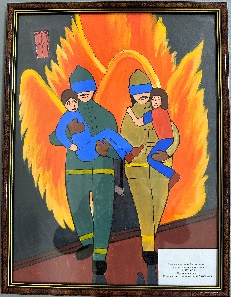 Амелина Анастасия6  летАнгелы хранители на ЗемлеГБДОУ д/с №75Давыдова Елена Анатольевна2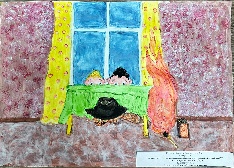 Мащенко Маргарита5 летДоигралисьГБДОУ д/с №19Комкова Татьяна Александровна3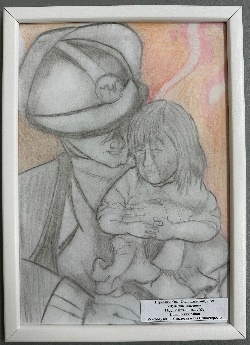 Перевалов Олег7 летЧудесное спасениеГБДОУ д/с №58Саватеева Анна Владимировна2 возрастная группа (8-10 лет)2 возрастная группа (8-10 лет)2 возрастная группа (8-10 лет)2 возрастная группа (8-10 лет)2 возрастная группа (8-10 лет)2 возрастная группа (8-10 лет)2 возрастная группа (8-10 лет)1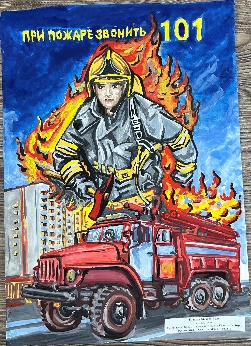 Гришаев Михаил9 летСпасательГБОУ СОШ №428Хафизова Мария Ивановна2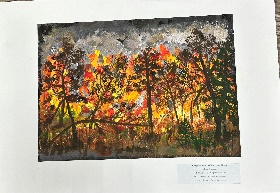 Ерофеева Татиана10 летЛесной пожарГБУ ДО ДДЮМетлина Елена Борисовна2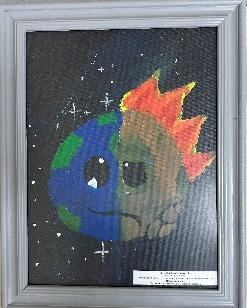 Гирс Александра8 летНесложный выборГБОУ СОШ №582Найдёнышева Квгения Сергеевна3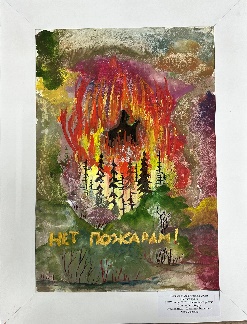 Пушкова Мария9 летНет пожарамГБОУ СОШ №320Дмитриева Валентина Александровна3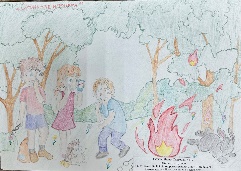 Ткачева Диана8 летОгонь-не игрушкаГБОУ СОШ №428Ломасова Ирина Васильевна3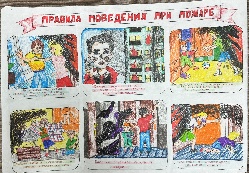 Бирюкова Вера9 летПравила поведения при пожареГБОУ СОШ №598Красий Елена Ильинична3 возрастная группа (11-14 лет)3 возрастная группа (11-14 лет)3 возрастная группа (11-14 лет)3 возрастная группа (11-14 лет)3 возрастная группа (11-14 лет)3 возрастная группа (11-14 лет)3 возрастная группа (11-14 лет)1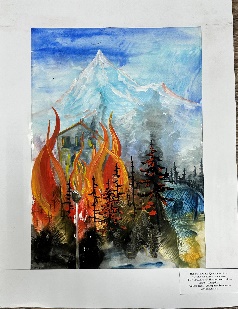 Новикова Алиса14 летОт спички возгорится пламяГБОУ СОШ №320Дмитриева Валентина Александровна2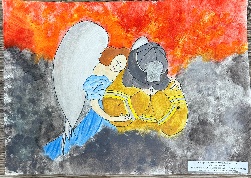 Сабирова Каролина14 летВо власти огняГБОУ СОШ №428Беляев Михаил Владимирович2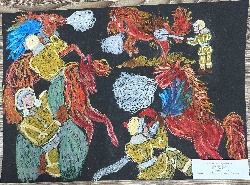 Тептя Анастасия14 летУкрощение огняГБОУ СОШ №595Даниленкова Марина Владимировна3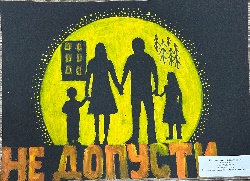 Сафонова Олеся11 летНе допустиГБОУ СОШ №595Даниленкова Марина Владимировна3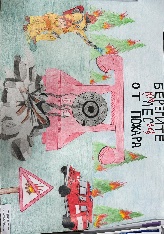 Иванова Анастасия14 летБерегите лес от огняГБОУ лицей №554Каюмова Елена Витальевна4 возрастная группа (15-18 лет)4 возрастная группа (15-18 лет)4 возрастная группа (15-18 лет)4 возрастная группа (15-18 лет)4 возрастная группа (15-18 лет)4 возрастная группа (15-18 лет)4 возрастная группа (15-18 лет)1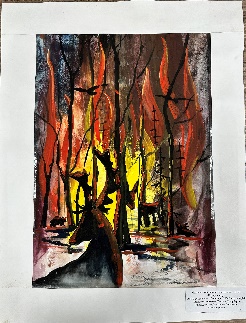 Малышевский Даниил16 летПожар в лесуГБОУ СОШ №320Дмитриева Валентина Александровна1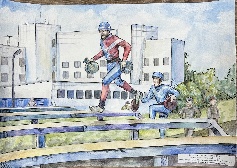 Ткачева Анастасия15 летПожарно-спасательный спортГБОУ СОШ №428Беляев Михаил Владимирович2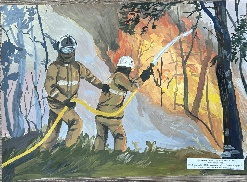 Турарбекова Самина15 летОтвага перед огнемГБОУ СОШ №428Беляев Михаил ВладимировичНоминация «Декоративно-прикладное творчество»1 возрастная группа (до 7 лет)Номинация «Декоративно-прикладное творчество»1 возрастная группа (до 7 лет)Номинация «Декоративно-прикладное творчество»1 возрастная группа (до 7 лет)Номинация «Декоративно-прикладное творчество»1 возрастная группа (до 7 лет)Номинация «Декоративно-прикладное творчество»1 возрастная группа (до 7 лет)Номинация «Декоративно-прикладное творчество»1 возрастная группа (до 7 лет)Номинация «Декоративно-прикладное творчество»1 возрастная группа (до 7 лет)1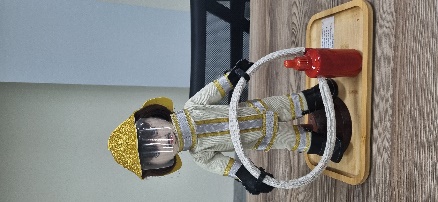 Пуликов Святослав5 летПожарный на постуГБДОУ д/с №75Платонова Марина Викторовна2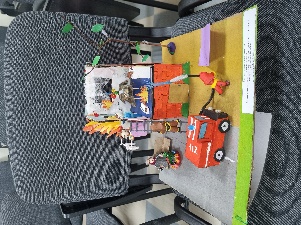 Бендетович Милана5 летИгры со спичкамиГБДОУ д/с №19Кокорина Кристина Сергеевна2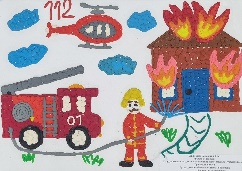 Борин Иван6 летРабота пожарныхГБДОУ д/с №75Филиппова Наталья Егоровна,Яницкая Оксана Петровна3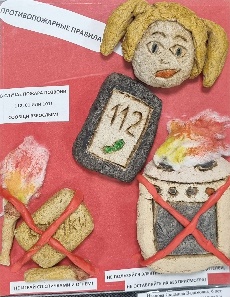 Иванова Людмила6 летПравила пожарные ты запоминай и никогда не нарушайГБДОУ д/с №75Александрова Ольга Юрьевна,Андриишин Любовь Михайловна3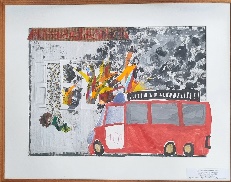 Фиц Артём5 летСпички детям не игрушкиГБДОУ д/с №28Чулюкова Наталья Григорьевна2 возрастная группа (8-10 лет)2 возрастная группа (8-10 лет)2 возрастная группа (8-10 лет)2 возрастная группа (8-10 лет)2 возрастная группа (8-10 лет)2 возрастная группа (8-10 лет)2 возрастная группа (8-10 лет)1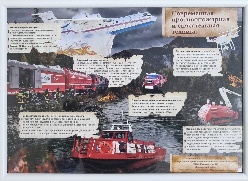 Зыбинский Давид10 летСовременная противопожарная и спасательная техникаГБОУ гимназия №540Микрюкова Марина Алексеевна2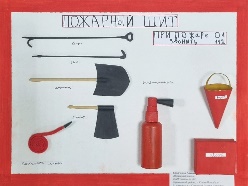 Бранчугов Александр10 летПожарный щитГБОУ СОШ №582Савельева Галина Ивановна3 возрастная группа (11-14 лет)3 возрастная группа (11-14 лет)3 возрастная группа (11-14 лет)3 возрастная группа (11-14 лет)3 возрастная группа (11-14 лет)3 возрастная группа (11-14 лет)3 возрастная группа (11-14 лет)1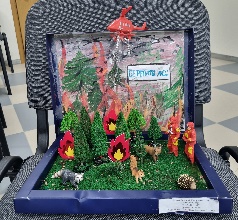 Тарасов Григорий11 летПожарГБОУ СОШ №199Федеева Марина Анатольевна2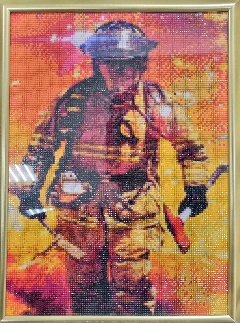 Огнёв Глеб13 летКартинаГБОУ СОШ №199Федеева Марина Анатольевна3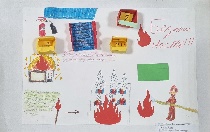 Туманова Диана12 летБезопасностьГБОУ СОШ №582Приказчиков Роман ГермановичНоминация «Технические виды творчества»1 возрастная группа (до 7 лет)Номинация «Технические виды творчества»1 возрастная группа (до 7 лет)Номинация «Технические виды творчества»1 возрастная группа (до 7 лет)Номинация «Технические виды творчества»1 возрастная группа (до 7 лет)Номинация «Технические виды творчества»1 возрастная группа (до 7 лет)Номинация «Технические виды творчества»1 возрастная группа (до 7 лет)Номинация «Технические виды творчества»1 возрастная группа (до 7 лет)1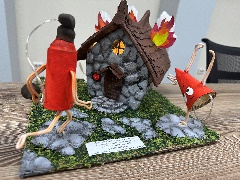 Малахова Ольга4 годаТри молодца из пожарного щиткаГБДОУ д/с №75Поляк Лиана Вячеславовна1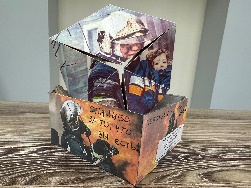 Захарова Вера4 годаСпасибо за то, что вы есть!ГБДОУ д/с №75Поляк Лиана Вячеславовна2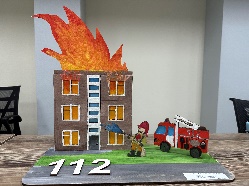 Васильев Тимофей6 летБерегись пожараГБДОУ д/с №75Никифорова Наталья Юрьевна3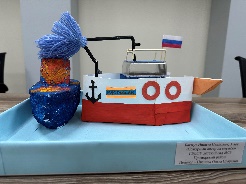 Багмут Никита5 летПожарный катер на службеГБДОУ д/с №75Иванова Ольга Игоревна2 возрастная группа (8-10 лет)2 возрастная группа (8-10 лет)2 возрастная группа (8-10 лет)2 возрастная группа (8-10 лет)2 возрастная группа (8-10 лет)2 возрастная группа (8-10 лет)2 возрастная группа (8-10 лет)1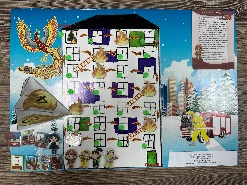 Фёдорова София9 летИгра «Эрудит МЧС России»ГБОУ гимназия №540Микрюкова Марина Алексеевна2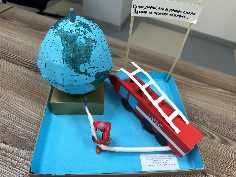 Трефилова Алиса10 летМакет «Будем беречь планету от пожаров»ГБОУ гимназия №540Ершова Ирина Васильевна3 возрастная группа (11-14 лет)3 возрастная группа (11-14 лет)3 возрастная группа (11-14 лет)3 возрастная группа (11-14 лет)3 возрастная группа (11-14 лет)3 возрастная группа (11-14 лет)3 возрастная группа (11-14 лет)1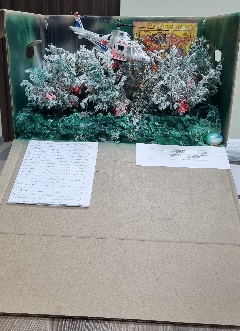 Суменкова Полина11 летТушение пожаров (инсталляция)ГБОУ СОШ №199Федеева Марина Анатольевна1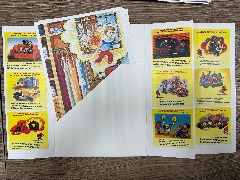 Пантюхов АлександрПантюхов Максим13 лет13 летЛЭП БУК О правилах пожарной безопасностиГБОУ СОШ №635Дмитрик Ирина ГригорьевнаДмитрик Сергей Анатольевич2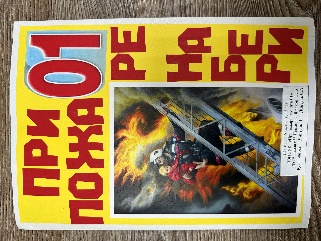 Щеголева Анастасия13 летЛЭП БУК При пожаре звонитьГБОУ СОШ №635Дмитрик Ирина ГригорьевнаДмитрик Сергей Анатольевич2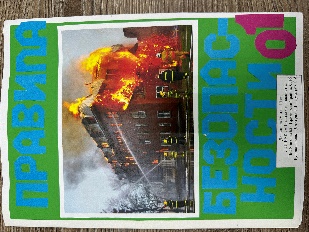 Дервишов Эмиль13 летЛЭП БУК Правила безопасностиГБОУ СОШ №635Дмитрик Ирина ГригорьевнаДмитрик Сергей Анатольевич3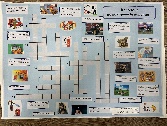 Аминов АмиджонБелоусов Егор12 лет12 летКроссворд по пожарной безопасностиГБОУ СОШ №635Дмитрик Ирина ГригорьевнаДмитрик Сергей Анатольевич3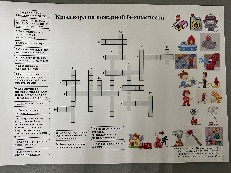 Пантюхов АлександрПантюхов Максим13 лет13 летКроссворд по пожарной безопасностиГБОУ СОШ №635Дмитрик Ирина ГригорьевнаДмитрик С.А4 возрастная группа (15-18 лет)4 возрастная группа (15-18 лет)4 возрастная группа (15-18 лет)4 возрастная группа (15-18 лет)4 возрастная группа (15-18 лет)4 возрастная группа (15-18 лет)4 возрастная группа (15-18 лет)1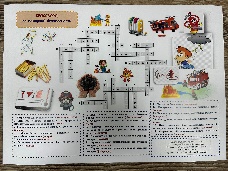 Дмитрик Диана17 летКроссворд «Пожарная безопасность»ГБПОУ педагогический колледж №1 Васина Елена Анатольевна